Pracovní list1. Rozděl správně slova: 2. červenou barvou podtrhni kořen slova. Pokud slovo obsahuje předponu, zakroužkuj jí modře. Pokud slovo obsahuje příponu, zakroužkuj jí zeleně.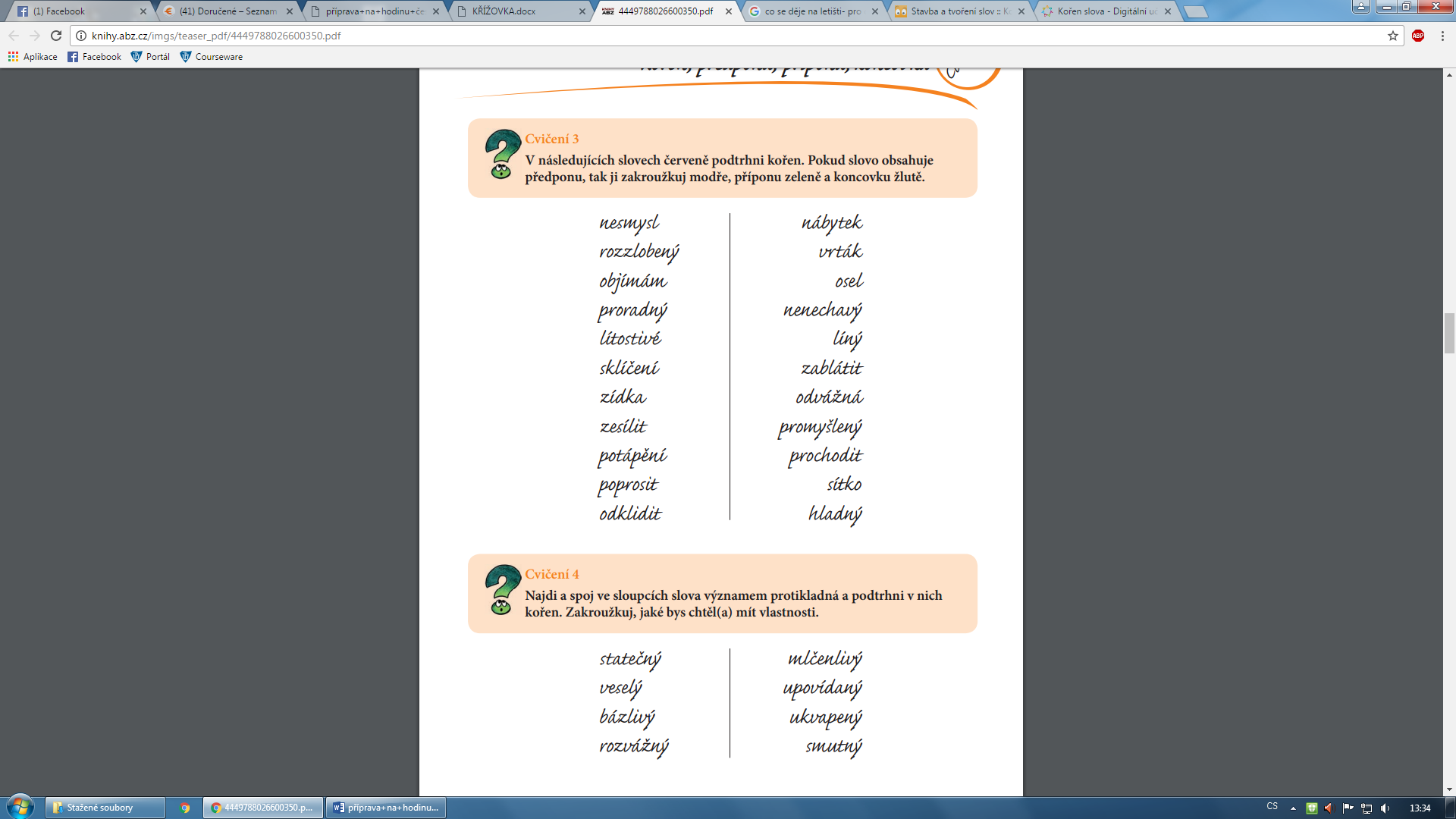 Zdroje: Úkol číslo 1Inspirace z internetu z metodického portálu.http://dum.rvp.cz/materialy/koren-slova-2.html Úkol číslo 2Mrázková EvaSmělá pěnkava zběsile pěla bělostnému měsíciKnihaCitace v seznamu literatury:MRÁZKOVÁ, Eva. Smělá pěnkava zběsile pěla bělostnému měsíci: a jiné pravopisné hrátky s BJE, VJE, BĚ, PĚ, VĚ + MĚ, MNĚ + S, Z, VZ. 2012. Brno: Edika. Dostupné také z: http://knihy.abz.cz/imgs/teaser_pdf/4449788026600350.pdf kořenpředponakořenpříponavýtahvýtah-výplatnízáhonekstavitelpralesvypůjčenýcukrárna